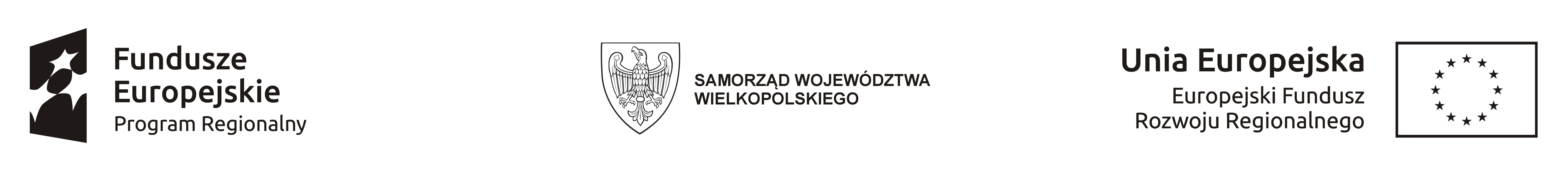 FORMULARZ ZGŁOSZENIOWY  UDZIAŁ W TARGACH WORLD CITIES SUMMIT 2020Niniejszym deklaruję udział w wyjeździe na Targi  WORLD CITIES SUMMIT 2020w Singapurze w dniach 5-9 lipca 2020 r.Udział w targach organizowany jest w ramach Wielkopolskiego RegionalnegoProgramu Operacyjnego na lata 2014-2020, Działanie 1.4, Poddziałanie 1.4.2 Promocja Gospodarcza regionu, projektu pozakonkursowego „GOSPODARNA WIELKOPOLSKA”OCENA MERYTORYCZNAOpis Projektu wskazujący na innowacyjność planowanej inwestycji (max 4000 znaków) wraz z załącznikami (informacje o terenie inwestycyjnym, uchwała o MPZP, mapy, zdjęcia, itp.)  0/1 pktProjekt wpisuje się w Inteligentne Specjalizacje Województwa Wielkopolskiego
(załącznik Nr 1) i/lub projekt wpisuje się w specjalizację/strategię Gminy (załączyć dokumenty potwierdzające) 0/1 pktTAK                              NIE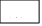 Opis do 2000 znakówNa terenie Gminy zrealizowane zostały inwestycje wpisujące się w IS Województwa i/lub w strategie Gminy  0/1 pkt              TAK                              NIE             Opis do 2000 znakówGmina występuje jako częściowy inwestor w Projekcie  0/1 pkt              TAK                              NIEOpis do 1000 znaków (w jaki sposób gmina inwestuje w projekt, np. teren inwestycyjny, wkład finansowy, itp.)Gmina posiada partnera inwestycyjnego w Projekcie (podmiot prywatny/spółka samorządowa/inne) 0/1 pkt               TAK                              NIEDla Projektu przygotowany jest biznesplan, uwzględniający udział potencjalnego Inwestora oraz rentowność inwestycji (załączenie biznesplanu) 0/3 pkt               TAK                              NIEProjekt zakłada stosowanie rozwiązań z zakresu efektywności energetycznej i/lub ekologii (zielone dachy, zagospodarowanie odpadów, zagospodarowanie terenów zielonych itp.). Opis w punkcie pierwszym. 0/5 pkt              TAK                              NIEUzbrojenie terenu (na działce lub przy działce): 0/3 pktPrąd                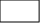 Woda              Kanalizacja     Gaz                  Światłowód    Etap realizacji projektu:Projekt/wizualizacja/makieta/prezentacja 0/1 pkt   TAK                              NIEProces budowy rozpoczęty 0/2 pkt   TAK                              NIEInformacja o Projekcie w j. angielskim na potrzeby promocji podczas WCS Singapore 2020 (załączone zdjęcie gotowych materiałów lub podpisane zobowiązanie do przygotowania wysokiej jakości materiałów promocyjnych)    0/1 pkt TAK                              NIEDane teleadresowe Zgłaszającego (dotyczy tylko spółek)Województwo:……………………………..Powiat:……………………………………..Gmina:……………………………………..Miejscowość:……………………………...Kod pocztowy:…………………………….Ulica:………………………………………Nr domu:………………………………….Nr lokalu:…………………………………NIP………………………………….........REGON………………………………….KRS/nr wpisu do EDG: ………………… Telefon:……………………………………Fax:………………………………………..E-mail:…………………………………….Strona internetowa:………………………Dotyczy tylko spółek:Czy Zgłaszający korzystał już ze środków pomocowych.                       TAK                                               NIEPomoc publiczna uzyskana przez ZgłaszającegoJeżeli wystąpiła, proszę podać wyrażoną w walucie EUR kwotę pomocy de minimis uzyskanej przez Zgłaszającego w ciągu trzech ostatnich lat budżetowych. (definicja pomocy de minimis znajduje się tutaj: http://www.uokik.gov.pl/pomoc_de_minimis_i_wylaczenia_grupowe.php#faq3273)…………………………………………………………………………………………….4.	Zasady przetwarzania danych osobowych:4.1	Administratorem danych osobowych jest Marszałek Województwa Wielkopolskiego z siedzibą Urzędu Marszałkowskiego Województwa Wielkopolskiego w Poznaniu przy al. Niepodległości 34, 61-714 Poznań.4.2	Dane osobowe zawarte w formularzu, będą przetwarzane w celach:a)	przeprowadzenia i rozstrzygnięcia naboru dotyczącego udziału w Targach na wspólnym stoisku regionalnym, promującym potencjał gospodarczy regionu na rzecz budowy rozpoznawalności marki Wielkopolska, w ramach projektu pozakonkursowego „Gospodarna Wielkopolska” współfinansowanego ze środków Wielkopolskiego Regionalnego Programu Operacyjnego na lata 2014-2020,  Działanie 1.4: Internacjonalizacja gospodarki regionalnej, Poddziałanie 1.4.2:  Promocja gospodarcza regionu;b)	realizacji warunków umowy o dofinansowanie, zabezpieczenia i dochodzenia ewentualnych roszczeń, potwierdzenia kwalifikowalności wydatków, udzielenia wsparcia, monitoringu, ewaluacji, audytu i sprawozdawczości, działań informacyjno-promocyjnych, kontroli organów zewnętrznych dla Projektu „Gospodarna Wielkopolska”; c)	archiwizacji.4.3	Dane osobowe będą przetwarzane w związku z:a)	zawarciem i realizacją umowy oraz w zakresie niezbędnym do jej realizacji;b)	wypełnieniem obowiązku prawnego ciążącego na administratorze.4.4	W sprawach związanych z przetwarzaniem danych osobowych można kontaktować się 
z Inspektorem ochrony danych osobowych listownie pod adresem: Departament Organizacyjny 
i Kadr, Urząd Marszałkowski Województwa Wielkopolskiego w Poznaniu, al. Niepodległości 34, 61-714 Poznań, lub elektronicznie poprzez skrytkę ePUAP: /umarszwlkp/SkrytkaESP lub e-mail: inspektor.ochrony@umww.pl.4.5	Państwa dane osobowe będą przetwarzane do roku 2026 włącznie, zgodnie z Instrukcją Kancelaryjną.4.6	Udział w naborze dotyczącym uczestnictwa w Targach na wspólnym stoisku regionalnym jest dobrowolny, natomiast podanie danych osobowych jest warunkiem ustawowym, a ich niepodanie skutkuje brakiem rozpatrzenia zgłoszenia, a zarazem brakiem możliwości udziału w Targach.4.7	Przysługuje Państwu prawo do kopii danych osobowych w przypadkach określonych w punktach 6.3 a i 6.3 b, i gdy dane te pozyskane zostały w sposób zautomatyzowany.4.8	Przysługuje Państwu prawo do dostępu do danych osobowych, ich sprostowania lub ograniczenia przetwarzania.4.9	Przysługuje Państwu prawo do w niesienia skargi do organu nadzorczego, tj. Prezesa Urzędu Ochrony Danych Osobowych.4.10   Państwa dane osobowe będą udostępniane: podmiotom dokonującym badań i kontroli na zlecenie UMWW w związku z realizacją Wielkopolskiego Regionalnego Programu Operacyjnego na lata 2014-2020;podmiotom świadczącym usługi na podstawie zawartych umów dotyczących: serwisu i wsparcia systemów informatycznych, utylizacji dokumentacji niearchiwalnej, przekazywania przesyłek pocztowych. 4.11	Państwa dane osobowe nie są przetwarzane w sposób zautomatyzowany w celu podjęcia jakiejkolwiek decyzji oraz profilowania.4.12	Dane osobowe Beneficjentów i oddelegowanych przez niego osób do udziału w Wystawie będą przekazywane do państwa trzeciego tj. Singapuru. Przekazywanie danych osobowych do tego Państwa odbywa się zgodnie z art. 49 ust. 1 lit. b RODO tj. w związku z tym, iż przekazanie danych osobowych jest niezbędne do wykonania umowy między osobą, której dane dotyczą, a Beneficjentem oraz pomiędzy Beneficjentem a Organizatorem. 5.	Oświadczenie ZgłaszającegoOświadczam, że informacje zawarte w powyższym zgłoszeniu są zgodne ze stanem faktycznym
i prawnym oraz jestem świadomy/a, że za podanie nieprawdy grozi odpowiedzialność karna.Oświadczam, że zgodnie z art. 207 ustawy z dnia 27 sierpnia 2009 r. (Dz. U. z 2009 r. nr 157, poz. 1240 ze zm.) o finansach publicznych nie podlegam wykluczeniu z ubiegania się 
o dofinansowanie.Oświadczam, że zapoznałem/am się z Regulaminem naboru przedsiębiorstw na stoisko regionalne Województwa Wielkopolskiego w 2020 r. i akceptuję jego warunku. Data				Imię i Nazwisko			    Stanowisko………………	              ...........................                              	………………….L.p.Dane JednostkiDane JednostkiNazwa jednostkiAdres siedziby jednostkiTelefonFaxE-mailStrona wwwNIPOCENA FORMALNAWnioskodawca jest:Jednostką samorządu terytorialnegoStowarzyszeniem samorządów lokalnychSpółką, której głównym udziałowcem jest samorządWnioskodawca posiada siedzibę w Województwie WielkopolskimWnioskodawca załączył wypełniony i podpisany przez upoważnioną osobę formularz Projekt zlokalizowany jest na terenie Województwa WielkopolskiegoIstniejący Miejscowy Plan Zagospodarowania Przestrzennego dla proponowanego dla projektu terenu inwestycyjnego Projekt wpisuje się w profil targów WORLD CITIES SUMMIT 2020TAK/NIETAK/NIETAK/NIETAK/NIETAK/NIETAK/NIE